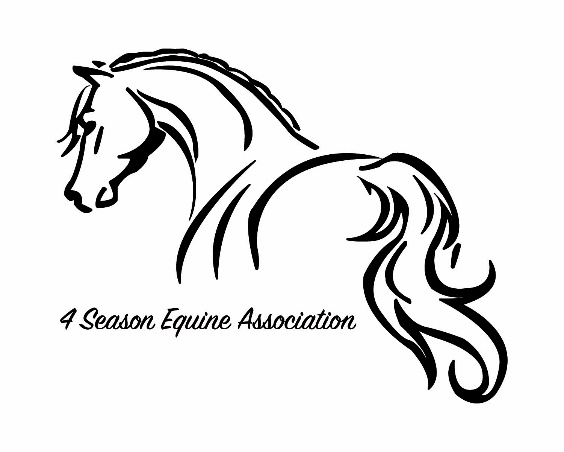 2023 4 SEASON EQUINE ASSOCIATIONBUSINESS, CLUB, INDIVIDUAL, CAUSE, OR ASSOCIATION: ___________________________________________(Name to Announce)CONTACT PERSON: ________________________________________________________________________ADDRESS: _________________________________________________________________________________CITY: _________________________ STATE:______________________  ZIP CODE: ____________________PHONE NUMBER: ______________________________CELL PHONE: _______________________________E-MAIL:_______________________________________________________________________________4SEA Member: _______________________________SPONSORSHIP OPTIONS AVAILABLERATETOTALJackpot Sponsor/Jacket- Individual’s name or cause mentioned throughout the show season, posted on Facebook and our website.  Sponsors will be given a jacket for your support.Men’s Cut/Size__________    Women’s Cut/Size__________ $225 Per Show please indicate show and classJackpot Walk/Trot Sponsor- Individual’s name or cause mentioned throughout the show season, posted on Facebook and our website.  Sponsors will be given a Jacket for your support.Men’s Cut/Size___________   Women’s Cut/Size__________	$175 Per Show please indicate showGrand Champion Buckle for Buckle Sponsor-1 Per Division -Includes: Recognition of sponsorship for the Grand Champion level, advertisement on our website, and your name (or company name) on Gist silversmith buckle that you get to keep for display or to wear. Banner will be displayed at each show.$375 per division for the season Reserve Champion Buckle for Buckle Sponsor- 1 Per Division                                                      Includes: Recognition of sponsorship for the Reserve Champion level, advertisement on our website, and your name (or company name) on Gist silversmith buckle that you get to keep for display or to wear.$275 per division for the seasonOverall Award Sponsor- 2 for the Series                                                                   Includes: Recognition of sponsorship for the sponsorship level, logo advertisement on our website, and sign/banner at all display events and photos$500 per for the season Friend of 4 SEASON ASSOCAIATION- May provide any kind donations for door prizes, #yourock awards, or monetary donation to be used for awards and more.                                                                                                          List items or monetary amount. If not enough room, please list below. All sponsors and their level of donation will be on our website for the year with an option to link their website or facebook page. All sponsors will be recognized on our facebook page throughout the season, and have their business announced throughout our events. You may also provide a banner or poster not to exceed 3ft by 6ft in size to be displayed at events.  Grand Total $